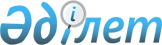 Теректі ауданы бойынша 2013 жылы қоғамдық жұмыстарды ұйымдастыру және қаржыландыру туралы
					
			Күшін жойған
			
			
		
					Батыс Қазақстан облысы Теректі ауданы әкімдігінің 2013 жылғы 25 ақпандағы № 57 қаулысы. Батыс Қазақстан облысы Әділет департаментінде 2013 жылғы 26 наурызда № 3219 болып тіркелді. Күші жойылды - Батыс Қазақстан облысы Теректі ауданы әкімдігінің 2014 жылғы 26 наурыздағы № 83 қаулысымен      Ескерту. Күші жойылды - Батыс Қазақстан облысы Теректі ауданы әкімдігінің 26.03.2014 № 83 қаулысымен      Қазақстан Республикасының 2001 жылғы 23 қаңтардағы "Қазақстан Республикасындағы жергілікті мемлекеттік басқару және өзін-өзі басқару туралы" Заңын, Қазақстан Республикасының 2001 жылғы 23 қаңтардағы "Халықты жұмыспен қамту туралы" Заңын, Қазақстан Республикасы Үкіметінің 2001 жылғы 19 маусымдағы № 836 "Халықты жұмыспен қамту туралы" Қазақстан Республикасының 2001 жылғы 23 қаңтардағы Заңын іске асыру жөніндегі шаралар туралы" қаулысын, Теректі аудандық мәслихатының 2011 жылғы 28 қаңтардағы № 37-5 "2011-2015 жылдарға арналған Теректі ауданының аумағын дамыту бағдарламасы туралы" шешімін басшылыққа алып және жұмыс берушiлердiң өтiнiмi бойынша аудан әкiмдiгi ҚАУЛЫ ЕТЕДІ:



      1. Теректі ауданында 2013 жылы қоғамдық жұмыстар жұмыссыздарға әдейi арналған уақытша жұмыс орындарын ашу жолымен ұйымдастырылсын.



      2. Қоса беріліп отырған Теректі ауданы бойынша қоғамдық жұмыстар жүргізілетін ұйымдардың тiзбесi, қоғамдық жұмыстардың түрлерi, көлемi мен нақты жағдайлары, қатысушылардың еңбегiне төленетiн ақының мөлшерi және оларды қаржыландандыру көздерi бекiтiлсiн және қоғамдық жұмыстарға сұраныс пен ұсыныс айқындалсын.



      3. "Теректі аудандық жұмыспен қамту және әлеуметтік бағдарламалар бөлімі" мемлекеттiк мекемесi қолданыстағы заңнамаларға сәйкес осы қаулыдан туындайтын қажеттi шараларды алсын.



      4. Аудан әкімдігінің "Теректі ауданы бойынша 2012 жылы қоғамдық жұмыстарды ұйымдастыру және қаржыландыру туралы" 2012 жылғы 4 сәуірдегі № 67 қаулысының (Нормативтік құқықтық актілерді мемлекеттік тіркеу тізілімінде № 7-12-120 тіркелген, 2012 жылғы 11 мамырда "Теректі жаңалығы-Теректинская новь" газетінің № 19 жарияланған) күші жойылды деп танылсын.



      5. Осы қаулы алғашқы ресми жарияланған күннен бастап қолданысқа енгізіледі.



      6. Осы қаулының орындалуын бақылау аудан әкімінің орынбасары А. Бралиевке жүктелсін.      Аудан әкімі                      А. Утегулов

Теректі ауданы әкiмдiгiнiң

2013 жылғы 25 ақпандағы № 57

қаулысымен бекiтiлдi Теректі ауданы бойынша қоғамдық

жұмыстар жүргізілетін ұйымдардың

тiзбесi, қоғамдық жұмыстардың

түрлерi, көлемi мен нақты

жағдайлары, қатысушылардың еңбегiне

төленетiн ақының мөлшерi және оларды

қаржыландандыру көздерi бекiтiлсiн

және қоғамдық жұмыстарға айқындалған

сұраныс пен ұсыныс      кестенің жалғасы
					© 2012. Қазақстан Республикасы Әділет министрлігінің «Қазақстан Республикасының Заңнама және құқықтық ақпарат институты» ШЖҚ РМК
				№Ұйымдардың тізбелеріҚоғамдық жұмыс-

тардың түрлеріҚоғамдық жұмыс-

тардың көлеміҚоғамдық жұмыстардың нақты жағдайлары123451."Қазақстан Республикасы Ішкі Істер министрлігі Батыс Қазақстан облысы ішкі істер департаменті Теректі ауданының ішкі істер бөлімі" мемлекеттік мекемесіаумақты жинауға көмек көрсету3242 шаршы метрден кем емес Қазақстан Республикасының еңбек заңнамасымен ескерiлген шектеулердi есепке алып, аптасына 40 сағаттан артық емес, екi демалыс күнiмен, бiр сағаттан кем емес түскi үзiлiспен1."Қазақстан Республикасы Ішкі Істер министрлігі Батыс Қазақстан облысы ішкі істер департаменті Теректі ауданының ішкі істер бөлімі" мемлекеттік мекемесііс-қағаз жүргізуге көмек көрсету20-30 құжаттарҚазақстан Республикасының еңбек заңнамасымен ескерiлген шектеулердi есепке алып, аптасына 40 сағаттан артық емес, екi демалыс күнiмен, бiр сағаттан кем емес түскi үзiлiспен2."Қазақстан Республикасы Жоғарғы Сотының жанындағы Соттардың қызметін қамтамасыз ету департаменті (Қазақстан Республикасы Жоғарғы Сотының аппараты) Батыс Қазақстан облыстық сотының кеңсесі" мемлекеттік мекемесі Теректі аудандық сотыаумақты жинауға көмек көрсету

 735 шаршы метрден кем емес 

 Қазақстан Республикасының еңбек заңнамасымен ескерiлген шектеулердi есепке алып, аптасына 40 сағаттан артық емес, екi демалыс күнiмен, бiр сағаттан кем емес түскi үзiлiспен2."Қазақстан Республикасы Жоғарғы Сотының жанындағы Соттардың қызметін қамтамасыз ету департаменті (Қазақстан Республикасы Жоғарғы Сотының аппараты) Батыс Қазақстан облыстық сотының кеңсесі" мемлекеттік мекемесі Теректі аудандық сотыіс-қағаз жүргізуге көмек көрсетукіріс және шығыс құжаттарды келуіне қарай тіркеу және тігуҚазақстан Республикасының еңбек заңнамасымен ескерiлген шектеулердi есепке алып, аптасына 40 сағаттан артық емес, екi демалыс күнiмен, бiр сағаттан кем емес түскi үзiлiспен3."Батыс Қазақстан облысы Теректі ауданының Қорғаныс істері жөніндегі бөлімі" мемлекеттік мекемесіаумақты жинауға көмек көрсету450 шаршы метрден кем емес Қазақстан Республикасының еңбек заңнамасымен ескерiлген шектеулердi есепке алып, аптасына 40 сағаттан артық емес, екi демалыс күнiмен, бiр сағаттан кем емес түскi үзiлiспен3."Батыс Қазақстан облысы Теректі ауданының Қорғаныс істері жөніндегі бөлімі" мемлекеттік мекемесііс-қағаз жүргізуге көмек көрсетукіріс және шығыс құжаттарды келуіне қарай тіркеу және тігуҚазақстан Республикасының еңбек заңнамасымен ескерiлген шектеулердi есепке алып, аптасына 40 сағаттан артық емес, екi демалыс күнiмен, бiр сағаттан кем емес түскi үзiлiспен4."Теректі ауданының жұмыспен қамту және әлеуметтік бағдарламалар бөлімі" мемлекеттік мекемесііс-қағаз жүргізуге көмек көрсету15-20 құжаттарҚазақстан Республикасының еңбек заңнамасымен ескерiлген шектеулердi есепке алып, аптасына 40 сағаттан артық емес, екi демалыс күнiмен, бiр сағаттан кем емес түскi үзiлiспен5."Қазақстан Республикасы Жоғарғы Сотының жанындағы Соттардың қызметін қамтамасыз ету департаменті (Қазақстан Республикасы Жоғарғы Сотының аппараты) Батыс Қазақстан облыстық сотының кеңсесі" мемлекеттік мекемесі Теректі аудандық соты № 2аумақты жинауға көмек көрсету

 455 шаршы метрден кем емес 

 Қазақстан Республикасының еңбек заңнамасымен ескерiлген шектеулердi есепке алып, аптасына 40 сағаттан артық емес, екi демалыс күнiмен, бiр сағаттан кем емес түскi үзiлiспен6."Батыс Қазақстан облысының прокуратурасы" мемлекеттік мекемесі Теректі ауданының прокуратурасыіс-қағаз жүргізуге көмек көрсету10-20 құжаттарҚазақстан Республикасының еңбек заңнамасымен ескерiлген шектеулердi есепке алып, аптасына 40 сағаттан артық емес, екi демалыс күнiмен, бiр сағаттан кем емес түскi үзiлiспен7."Қазақстан Республикасы Қаржы министрлігі Салық комитетінің Батыс Қазақстан облысы бойынша Салық департаментінің Теректі ауданы бойынша салық басқармасы" мемлекеттік мекемесііс-қағаз жүргізуге көмек көрсету, хабарлама жеткізу10-20 құжаттар, 30-40 хабарлама жеткізуҚазақстан Республикасының еңбек заңнамасымен ескерiлген шектеулердi есепке алып, аптасына 40 сағаттан артық емес, екi демалыс күнiмен, бiр сағаттан кем емес түскi үзiлiспен8."Федоровка селолық округі әкімінің аппараты" мемлекеттік мекемесіаумақты жинауға көмек көрсету24 шаршы метрден кем емес Қазақстан Республикасының еңбек заңнамасымен ескерiлген шектеулердi есепке алып, аптасына 40 сағаттан артық емес, екi демалыс күнiмен, бiр сағаттан кем емес түскi үзiлiспен8."Федоровка селолық округі әкімінің аппараты" мемлекеттік мекемесііс-қағаз жүргізуге көмек көрсету, құжаттарды жеткізу15-25 құжаттарҚазақстан Республикасының еңбек заңнамасымен ескерiлген шектеулердi есепке алып, аптасына 40 сағаттан артық емес, екi демалыс күнiмен, бiр сағаттан кем емес түскi үзiлiспен9."Ақжайық селолық округі әкімінің аппараты" мемлекеттік мекемесіаумақты жинауға көмек көрсету29 шаршы метрден кем емесҚазақстан Республикасының еңбек заңнамасымен ескерiлген шектеулердi есепке алып, аптасына 40 сағаттан артық емес, екi демалыс күнiмен, бiр сағаттан кем емес түскi үзiлiспен9."Ақжайық селолық округі әкімінің аппараты" мемлекеттік мекемесііс-қағаз жүргізуге көмек көрсету10-20 құжаттарҚазақстан Республикасының еңбек заңнамасымен ескерiлген шектеулердi есепке алып, аптасына 40 сағаттан артық емес, екi демалыс күнiмен, бiр сағаттан кем емес түскi үзiлiспен10."Ақсоғым селолық округі әкімінің аппараты" мемлекеттік мекемесіаумақты жинауға көмек көрсету8 шаршы метрден кем емес Қазақстан Республикасының еңбек заңнамасымен ескерiлген шектеулердi есепке алып, аптасына 40 сағаттан артық емес, екi демалыс күнiмен, бiр сағаттан кем емес түскi үзiлiспен10."Ақсоғым селолық округі әкімінің аппараты" мемлекеттік мекемесііс-қағаз жүргізуге көмек көрсету15-25 құжаттарҚазақстан Республикасының еңбек заңнамасымен ескерiлген шектеулердi есепке алып, аптасына 40 сағаттан артық емес, екi демалыс күнiмен, бiр сағаттан кем емес түскi үзiлiспен11."Аксуат селолық округі әкімінің аппараты" мемлекеттік мекемесіаумақты жинауға көмек көрсету19 шаршы метрден кем емес Қазақстан Республикасының еңбек заңнамасымен ескерiлген шектеулердi есепке алып, аптасына 40 сағаттан артық емес, екi демалыс күнiмен, бiр сағаттан кем емес түскi үзiлiспен11."Аксуат селолық округі әкімінің аппараты" мемлекеттік мекемесііс-қағаз жүргізуге көмек көрсету10-20 құжаттарҚазақстан Республикасының еңбек заңнамасымен ескерiлген шектеулердi есепке алып, аптасына 40 сағаттан артық емес, екi демалыс күнiмен, бiр сағаттан кем емес түскi үзiлiспен12."Аңқаты селолық округі әкімінің аппараты" мемлекеттік мекемесіаумақты жинауға көмек көрсету22 шаршы метрден кем емесҚазақстан Республикасының еңбек заңнамасымен ескерiлген шектеулердi есепке алып, аптасына 40 сағаттан артық емес, екi демалыс күнiмен, бiр сағаттан кем емес түскi үзiлiспен12."Аңқаты селолық округі әкімінің аппараты" мемлекеттік мекемесііс-қағаз жүргізуге көмек көрсету10-20 құжаттарҚазақстан Республикасының еңбек заңнамасымен ескерiлген шектеулердi есепке алып, аптасына 40 сағаттан артық емес, екi демалыс күнiмен, бiр сағаттан кем емес түскi үзiлiспен13."Богдановка селолық округі әкімінің аппараты" мемлекеттік мекемесіаумақты жинауға көмек көрсету8 шаршы метрден кем емес Қазақстан Республикасының еңбек заңнамасымен ескерiлген шектеулердi есепке алып, аптасына 40 сағаттан артық емес, екi демалыс күнiмен, бiр сағаттан кем емес түскi үзiлiспен13."Богдановка селолық округі әкімінің аппараты" мемлекеттік мекемесііс-қағаз жүргізуге көмек көрсету10-20 құжаттарҚазақстан Республикасының еңбек заңнамасымен ескерiлген шектеулердi есепке алып, аптасына 40 сағаттан артық емес, екi демалыс күнiмен, бiр сағаттан кем емес түскi үзiлiспен14."Долин селолық округі әкімінің аппараты" мемлекеттік мекемесіаумақты жинауға көмек көрсету22 шаршы метрден кем емесҚазақстан Республикасының еңбек заңнамасымен ескерiлген шектеулердi есепке алып, аптасына 40 сағаттан артық емес, екi демалыс күнiмен, бiр сағаттан кем емес түскi үзiлiспен14."Долин селолық округі әкімінің аппараты" мемлекеттік мекемесііс-қағаз жүргізуге көмек көрсету10-20 құжаттарҚазақстан Республикасының еңбек заңнамасымен ескерiлген шектеулердi есепке алып, аптасына 40 сағаттан артық емес, екi демалыс күнiмен, бiр сағаттан кем емес түскi үзiлiспен15."Көнеккеткен селолық округі әкімінің аппараты" мемлекеттік мекемесі аумақты жинауға көмек көрсету17 шаршы метрден кем емес Қазақстан Республикасының еңбек заңнамасымен ескерiлген шектеулердi есепке алып, аптасына 40 сағаттан артық емес, екi демалыс күнiмен, бiр сағаттан кем емес түскi үзiлiспен15."Көнеккеткен селолық округі әкімінің аппараты" мемлекеттік мекемесі іс-қағаз жүргізуге көмек көрсету10-20 құжаттарҚазақстан Республикасының еңбек заңнамасымен ескерiлген шектеулердi есепке алып, аптасына 40 сағаттан артық емес, екi демалыс күнiмен, бiр сағаттан кем емес түскi үзiлiспен16."Новопавловка селолық округі әкімінің аппараты" мемлекеттік мекемесіаумақты жинауға көмек көрсету6 шаршы метрден кем емес Қазақстан Республикасының еңбек заңнамасымен ескерiлген шектеулердi есепке алып, аптасына 40 сағаттан артық емес, екi демалыс күнiмен, бiр сағаттан кем емес түскi үзiлiспен16."Новопавловка селолық округі әкімінің аппараты" мемлекеттік мекемесііс-қағаз жүргізуге көмек көрсету10-20 құжаттарҚазақстан Республикасының еңбек заңнамасымен ескерiлген шектеулердi есепке алып, аптасына 40 сағаттан артық емес, екi демалыс күнiмен, бiр сағаттан кем емес түскi үзiлiспен17."Подстепное селолық округі әкімінің аппараты" мемлекеттік мекемесіаумақты жинауға көмек көрсету27 шаршы метрден кем емесҚазақстан Республикасының еңбек заңнамасымен ескерiлген шектеулердi есепке алып, аптасына 40 сағаттан артық емес, екi демалыс күнiмен, бiр сағаттан кем емес түскi үзiлiспен17."Подстепное селолық округі әкімінің аппараты" мемлекеттік мекемесііс-қағаз жүргізуге көмек көрсету10-20 құжаттарҚазақстан Республикасының еңбек заңнамасымен ескерiлген шектеулердi есепке алып, аптасына 40 сағаттан артық емес, екi демалыс күнiмен, бiр сағаттан кем емес түскi үзiлiспен18."Покатиловка селолық округі әкімінің аппараты" мемлекеттік мекемесіаумақты жинауға көмек көрсету16 шаршы метрден кем емес Қазақстан Республикасының еңбек заңнамасымен ескерiлген шектеулердi есепке алып, аптасына 40 сағаттан артық емес, екi демалыс күнiмен, бiр сағаттан кем емес түскi үзiлiспен18."Покатиловка селолық округі әкімінің аппараты" мемлекеттік мекемесііс-қағаз жүргізуге көмек көрсету10-20 құжаттарҚазақстан Республикасының еңбек заңнамасымен ескерiлген шектеулердi есепке алып, аптасына 40 сағаттан артық емес, екi демалыс күнiмен, бiр сағаттан кем емес түскi үзiлiспен19."Приречное селолық округі әкімінің аппараты" мемлекеттік мекемесіаумақты жинауға көмек көрсету4 шаршы метрден кем емесҚазақстан Республикасының еңбек заңнамасымен ескерiлген шектеулердi есепке алып, аптасына 40 сағаттан артық емес, екi демалыс күнiмен, бiр сағаттан кем емес түскi үзiлiспен19."Приречное селолық округі әкімінің аппараты" мемлекеттік мекемесііс-қағаз жүргізуге көмек көрсету10-20 құжаттарҚазақстан Республикасының еңбек заңнамасымен ескерiлген шектеулердi есепке алып, аптасына 40 сағаттан артық емес, екi демалыс күнiмен, бiр сағаттан кем емес түскi үзiлiспен20."Придорожный селолық округі әкімінің аппараты" мемлекеттік мекемесіаумақты жинауға көмек көрсету3 шаршы метрден кем емес Қазақстан Республикасының еңбек заңнамасымен ескерiлген шектеулердi есепке алып, аптасына 40 сағаттан артық емес, екi демалыс күнiмен, бiр сағаттан кем емес түскi үзiлiспен20."Придорожный селолық округі әкімінің аппараты" мемлекеттік мекемесііс-қағаз жүргізуге көмек көрсету10-20 құжаттарҚазақстан Республикасының еңбек заңнамасымен ескерiлген шектеулердi есепке алып, аптасына 40 сағаттан артық емес, екi демалыс күнiмен, бiр сағаттан кем емес түскi үзiлiспен21."Төңкеріс селолық округі әкімінің аппараты" мемлекеттік мекемесіаумақты жинауға көмек көрсету12 шаршы метрден кем емес Қазақстан Республикасының еңбек заңнамасымен ескерiлген шектеулердi есепке алып, аптасына 40 сағаттан артық емес, екi демалыс күнiмен, бiр сағаттан кем емес түскi үзiлiспен21."Төңкеріс селолық округі әкімінің аппараты" мемлекеттік мекемесііс-қағаз жүргізуге көмек көрсету10-20 құжаттарҚазақстан Республикасының еңбек заңнамасымен ескерiлген шектеулердi есепке алып, аптасына 40 сағаттан артық емес, екi демалыс күнiмен, бiр сағаттан кем емес түскi үзiлiспен22."Ұзынкөл селолық округі әкімінің аппараты" мемлекеттік мекемесіаумақты жинауға көмек көрсету25 шаршы метрден кем емесҚазақстан Республикасының еңбек заңнамасымен ескерiлген шектеулердi есепке алып, аптасына 40 сағаттан артық емес, екi демалыс күнiмен, бiр сағаттан кем емес түскi үзiлiспен22."Ұзынкөл селолық округі әкімінің аппараты" мемлекеттік мекемесііс-қағаз жүргізуге көмек көрсету10-20 құжаттарҚазақстан Республикасының еңбек заңнамасымен ескерiлген шектеулердi есепке алып, аптасына 40 сағаттан артық емес, екi демалыс күнiмен, бiр сағаттан кем емес түскi үзiлiспен23."Шағатай селолық округі әкімінің аппараты" мемлекеттік мекемесіаумақты жинауға көмек көрсету14 шаршы метрден кем емес Қазақстан Республикасының еңбек заңнамасымен ескерiлген шектеулердi есепке алып, аптасына 40 сағаттан артық емес, екi демалыс күнiмен, бiр сағаттан кем емес түскi үзiлiспен23."Шағатай селолық округі әкімінің аппараты" мемлекеттік мекемесііс-қағаз жүргізуге көмек көрсету10-20 құжаттарҚазақстан Республикасының еңбек заңнамасымен ескерiлген шектеулердi есепке алып, аптасына 40 сағаттан артық емес, екi демалыс күнiмен, бiр сағаттан кем емес түскi үзiлiспен24."Шалқар селолық округі әкімінің аппараты" мемлекеттік мекемесіаумақты жинауға көмек көрсету13 шаршы метрден кем емесҚазақстан Республикасының еңбек заңнамасымен ескерiлген шектеулердi есепке алып, аптасына 40 сағаттан артық емес, екi демалыс күнiмен, бiр сағаттан кем емес түскi үзiлiспен24."Шалқар селолық округі әкімінің аппараты" мемлекеттік мекемесііс-қағаз жүргізуге көмек көрсету10-20 құжаттарҚазақстан Республикасының еңбек заңнамасымен ескерiлген шектеулердi есепке алып, аптасына 40 сағаттан артық емес, екi демалыс күнiмен, бiр сағаттан кем емес түскi үзiлiспен25."Шаған селолық округі әкімінің аппараты" мемлекеттік мекемесіаумақты жинауға көмек көрсету16 шаршы метрден кем емес Қазақстан Республикасының еңбек заңнамасымен ескерiлген шектеулердi есепке алып, аптасына 40 сағаттан артық емес, екi демалыс күнiмен, бiр сағаттан кем емес түскi үзiлiспен25."Шаған селолық округі әкімінің аппараты" мемлекеттік мекемесііс-қағаз жүргізуге көмек көрсету10-20құжаттарҚазақстан Республикасының еңбек заңнамасымен ескерiлген шектеулердi есепке алып, аптасына 40 сағаттан артық емес, екi демалыс күнiмен, бiр сағаттан кем емес түскi үзiлiспен№Қатысушылардың еңбегiне төленетiн ақының мөлшерi

 Қаржыландыру көздеріТапсырыс бойынша сұраным (айына)Ұсыныс

(айына)167891.Жеке еңбек шартының негiзiнде, Қазақстан Республикасындағы қолданыстағы белгіленген Заңнамасына сәйкес, ең төменгi жалақы мөлшерiнен кем емесРеспубликалық және жергiлiктi бюджеттердiң және жұмыс берушiлердiң қаражатынан олардың өтiнiмдерi бойынша3

 

 

 

 

 32.Жеке еңбек шартының негiзiнде, Қазақстан Республикасындағы қолданыстағы белгіленген Заңнамасына сәйкес, ең төменгi жалақы мөлшерiнен кем емесРеспубликалық және жергiлiктi бюджеттердiң және жұмыс берушiлердiң қаражатынан олардың өтiнiмдерi бойынша223.Жеке еңбек шартының негiзiнде, Қазақстан Республикасындағы қолданыстағы белгіленген Заңнамасына сәйкес, ең төменгi жалақы мөлшерiнен кем емесРеспубликалық және жергiлiктi бюджеттердiң және жұмыс берушiлердiң қаражатынан олардың өтiнiмдерi бойынша334.Жеке еңбек шартының негiзiнде, Қазақстан Республикасындағы қолданыстағы белгіленген Заңнамасына сәйкес, ең төменгi жалақы мөлшерiнен кем емесРеспубликалық және жергiлiктi бюджеттердiң және жұмыс берушiлердiң қаражатынан олардың өтiнiмдерi бойынша225.Жеке еңбек шартының негiзiнде, Қазақстан Республикасындағы қолданыстағы белгіленген Заңнамасына сәйкес, ең төменгi жалақы мөлшерiнен кем емесРеспубликалық және жергiлiктi бюджеттердiң және жұмыс берушiлердiң қаражатынан олардың өтiнiмдерi бойынша226.Жеке еңбек шартының негiзiнде, Қазақстан Республикасындағы қолданыстағы белгіленген Заңнамасына сәйкес, ең төменгi жалақы мөлшерiнен кем емесРеспубликалық және жергiлiктi бюджеттердiң және жұмыс берушiлердiң қаражатынан олардың өтiнiмдерi бойынша117.Жеке еңбек шартының негiзiнде, Қазақстан Республикасындағы қолданыстағы белгіленген Заңнамасына сәйкес, ең төменгi жалақы мөлшерiнен кем емесРеспубликалық және жергiлiктi бюджеттердiң және жұмыс берушiлердiң қаражатынан олардың өтiнiмдерi бойынша228.Жеке еңбек шартының негiзiнде, Қазақстан Республикасындағы қолданыстағы белгіленген Заңнамасына сәйкес, ең төменгi жалақы мөлшерiнен кем емесРеспубликалық және жергiлiктi бюджеттердiң және жұмыс берушiлердiң қаражатынан олардың өтiнiмдерi бойынша18189.Жеке еңбек шартының негiзiнде, Қазақстан Республикасындағы қолданыстағы белгіленген Заңнамасына сәйкес, ең төменгi жалақы мөлшерiнен кем емесРеспубликалық және жергiлiктi бюджеттердiң және жұмыс берушiлердiң қаражатынан олардың өтiнiмдерi бойынша191910.Жеке еңбек шартының негiзiнде, Қазақстан Республикасындағы қолданыстағы белгіленген Заңнамасына сәйкес, ең төменгi жалақы мөлшерiнен кем емесРеспубликалық және жергiлiктi бюджеттердiң және жұмыс берушiлердiң қаражатынан олардың өтiнiмдерi бойынша131311.Жеке еңбек шартының негiзiнде, Қазақстан Республикасындағы қолданыстағы белгіленген Заңнамасына сәйкес, ең төменгi жалақы мөлшерiнен кем емесРеспубликалық және жергiлiктi бюджеттердiң және жұмыс берушiлердiң қаражатынан олардың өтiнiмдерi бойынша8

 812.Жеке еңбек шартының негiзiнде, Қазақстан Республикасындағы қолданыстағы белгіленген Заңнамасына сәйкес, ең төменгi жалақы мөлшерiнен кем емесРеспубликалық және жергiлiктi бюджеттердiң және жұмыс берушiлердiң қаражатынан олардың өтiнiмдерi бойынша1515

 

 

 13.Жеке еңбек шартының негiзiнде, Қазақстан Республикасындағы қолданыстағы белгіленген Заңнамасына сәйкес, ең төменгi жалақы мөлшерiнен кем емесРеспубликалық және жергiлiктi бюджеттердiң және жұмыс берушiлердiң қаражатынан олардың өтiнiмдерi бойынша6614.Жеке еңбек шартының негiзiнде, Қазақстан Республикасындағы қолданыстағы белгіленген Заңнамасына сәйкес, ең төменгi жалақы мөлшерiнен кем емесРеспубликалық және жергiлiктi бюджеттердiң және жұмыс берушiлердiң қаражатынан олардың өтiнiмдерi бойынша8815.Жеке еңбек шартының негiзiнде, Қазақстан Республикасындағы қолданыстағы белгіленген Заңнамасына сәйкес, ең төменгi жалақы мөлшерiнен кем емесРеспубликалық және жергiлiктi бюджеттердiң және жұмыс берушiлердiң қаражатынан олардың өтiнiмдерi бойынша101016.Жеке еңбек шартының негiзiнде, Қазақстан Республикасындағы қолданыстағы белгіленген Заңнамасына сәйкес, ең төменгi жалақы мөлшерiнен кем емесРеспубликалық және жергiлiктi бюджеттердiң және жұмыс берушiлердiң қаражатынан олардың өтiнiмдерi бойынша6

 617.Жеке еңбек шартының негiзiнде, Қазақстан Республикасындағы қолданыстағы белгіленген Заңнамасына сәйкес, ең төменгi жалақы мөлшерiнен кем емесРеспубликалық және жергiлiктi бюджеттердiң және жұмыс берушiлердiң қаражатынан олардың өтiнiмдерi бойынша202018.Жеке еңбек шартының негiзiнде, Қазақстан Республикасындағы қолданыстағы белгіленген Заңнамасына сәйкес, ең төменгi жалақы мөлшерiнен кем емесРеспубликалық және жергiлiктi бюджеттердiң және жұмыс берушiлердiң қаражатынан олардың өтiнiмдерi бойынша6619.Жеке еңбек шартының негiзiнде, Қазақстан Республикасындағы қолданыстағы белгіленген Заңнамасына сәйкес, ең төменгi жалақы мөлшерiнен кем емесРеспубликалық және жергiлiктi бюджеттердiң және жұмыс берушiлердiң қаражатынан олардың өтiнiмдерi бойынша6620.Жеке еңбек шартының негiзiнде, Қазақстан Республикасындағы қолданыстағы белгіленген Заңнамасына сәйкес, ең төменгi жалақы мөлшерiнен кем емесРеспубликалық және жергiлiктi бюджеттердiң және жұмыс берушiлердiң қаражатынан олардың өтiнiмдерi бойынша101021.Жеке еңбек шартының негiзiнде, Қазақстан Республикасындағы қолданыстағы белгіленген Заңнамасына сәйкес, ең төменгi жалақы мөлшерiнен кем емесРеспубликалық және жергiлiктi бюджеттердiң және жұмыс берушiлердiң қаражатынан олардың өтiнiмдерi бойынша8

 822.Жеке еңбек шартының негiзiнде, Қазақстан Республикасындағы қолданыстағы белгіленген Заңнамасына сәйкес, ең төменгi жалақы мөлшерiнен кем емесРеспубликалық және жергiлiктi бюджеттердiң және жұмыс берушiлердiң қаражатынан олардың өтiнiмдерi бойынша6623.Жеке еңбек шартының негiзiнде, Қазақстан Республикасындағы қолданыстағы белгіленген Заңнамасына сәйкес, ең төменгi жалақы мөлшерiнен кем емесРеспубликалық және жергiлiктi бюджеттердiң және жұмыс берушiлердiң қаражатынан олардың өтiнiмдерi бойынша8824.Жеке еңбек шартының негiзiнде, Қазақстан Республикасындағы қолданыстағы белгіленген Заңнамасына сәйкес, ең төменгi жалақы мөлшерiнен кем емесРеспубликалық және жергiлiктi бюджеттердiң және жұмыс берушiлердiң қаражатынан олардың өтiнiмдерi бойынша151525.Жеке еңбек шартының негiзiнде, Қазақстан Республикасындағы қолданыстағы белгіленген Заңнамасына сәйкес, ең төменгi жалақы мөлшерiнен кем емесРеспубликалық және жергiлiктi бюджеттердiң және жұмыс берушiлердiң қаражатынан олардың өтiнiмдерi бойынша1010